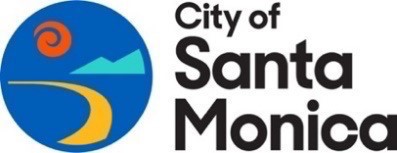 REGULAR MEETING AGENDA  MEETING OF THE PUBLIC SAFETY REFORM AND OVERSIGHT COMMISSION  Tuesday, November 7th, 2023 6:00 P.M.  Council Chambers1685 Main Steet, Santa Monica, CA 90401 NOTICE IS HEREBY GIVEN that a regular meeting of the PUBLIC SAFETY REFORMAND OVERSIGHT COMMISSION will be held at 6:00 p.m., on Tuesday, November 7th, 2023.Call to Order  Roll Call      Please note that Agenda Items may be reordered during the meeting at the discretion of the body.    Special Agenda Items    Presentation from SMPD staff Ana Jara on the LEAD programMotion from Vice Chair Centeno to allocate 25,000 from the PSROC training budget for them to use as they see fit in the spirit of training the commission as well as running their program as they see fit. Votes: Yes: Raman, Mohanty, Scott, Stedge-Stroud, Devermont, Centeno, Harrington, McGlaughlin-Basseri No: Abstain: Miller and Palazzolo Absent: Cruz Consent Calendar    Study Session   Continued Items   Administrative Proceedings   Staff Administrative Items   Public Hearing   Resolutions   Written Communications     Public Safety Reform and Oversight Commission Member Discussion Items  Discussion and vote regarding proposed RIPA report for Council considerationPublic comment including video clip from Racial Identity and Profiling Act Advisory Committee, remarks from SMPD and POA representatives. Commissioner discussion Commissioner Miller proposed amending report to include additional language to read (new language identified in bold italics): On page 1:“The primary concern with pretextual stops is that they disproportionally target people of color; placing people of color in unnecessary interactions with police officers that have too often ended in violence and death, particularly people of color who are subject to being disproportionately targeted. We also believe that adopting this policy change would accrue to the benefit of increased safety to police officers as well as motorists. Across California, data proves this concern is very real.On Page 6:PSROC’s recommendation would require a Santa Monica Police Officer to state the public safety reason for all traffic/pedestrian stops, citations and warnings on body-worn video (BWV).Such policy would require SMPD officers to respond to inquiries from drivers as the reason for detainment with an explanation of the reason for the traffic stop.On page 7: On April 4th, 2023 the Special Meeting for the PSROC, the Commission voted to refer a discussion on Santa Monica’s Police Department policy on pretextual stops to the Reimagining Public Safety Ad Hoc. Prior to that date, the Reimagining Public Safety Committee had been actively addressing the topic of pretextual stops in hearings that included the City Manager and the SMPD Chief. On page 8:The Reimagining Public Safety Ad Hoc met on May 30th, 2023 and received a presentation by Deputy Chief of Police Darrick Jacob and Police Lieutenant Erika Aklufi. Discussion of whether it is an undue burden for officers via direction to activate body worn video cameras and record the reason for the stop leading up to or at the start of the interaction with the driver. Discussion of whether or not a policy created to correct issues found in LAPD with respect to biased stops is appropriate for SMPD which has not been accused of the violations of principle and policy found in LAPD. Commissioner Miller recommends to remove the fact sheet on SB 50Motion to adopt the report with cm Miller’s recommendations and send it to Council made by Cm Stedge Stroud and seconded by CM MillerYes: Mohanty, scott, stedge-stroud, Harrington, McGlaughlin-Basseri, Devermont.  No: Centeno, Palazzolo, ramanAbstain: MillerAbsent: CruzAd Hoc Committee Status Reports   Accountability: Chair, Derek Devermont   Protests and Crowd Control: Chair, Dante Harrington   Reimagining Public Safety: Chair, Brian Stedge-Stroud  Use of Force: George Centeno, Derek Devermont   Operations, Staffing and Budget: George Centeno   Community Engagement: Chair, Jaime Cruz, Angela Scott   School Safety Committee: Chair, Adya MohantyPublic Input: The Commission will provide time for additional public input on matters within its purview on items that were not on the agenda.  State law prohibits the Commission from taking any action on items not listed on the agenda, including issues raised under this agenda item.     Adjournment    STANDARDS OF BEHAVIOR THAT PROMOTE CIVILITY AT ALL PUBLIC MEETINGS:    Treat everyone courteously    Listen to others respectfully    Give open-minded consideration to all viewpoints    Focus on the issues and avoid personalizing debate    1.    	Embrace respectful disagreement and dissent as democratic rights, inherent components of an inclusive public process, and tools for forging sound decisions    WAYS TO PROVIDE PUBLIC COMMENT   If you are interested in providing public comment, there are several ways to participate: (1) Written public comment. In lieu of oral public comment, the public is strongly encouraged to submit written public comment on agenda items via email to publicsafetyreform@santamonica.gov. Written public comment submitted before 12:00 pm on the day of the meeting will be available for online viewing.   Please note the agenda item number in the subject line of your written comments.    (2) Oral public comment. Persons wishing to address the Public Safety Reform and Oversight Commission regarding items on the agenda must submit their name and address (optional) to the Commission’s Secretary before the public comment section is opened for that item.  Register to speak using the speaker cards prior to the meeting.   This agenda is available in alternate formats upon request.  If you require any special disability related accommodations (i.e. sign language interpreting, language interpretation, etc.), please contact the City Manager’s Office via Lisa.Parson@smgov.net  at least 1 day prior to the scheduled meeting.    This agenda is subject to change up to 72 hours prior to a regular meeting.  Please check the agenda for prior to the meeting for changes.    Transportation Information: Santa Monica Blue Bus Lines #2, #3, #5, #9 and the EXPO Line serve City Hall.  Parking is available on Main Street, on Olympic Drive, and in the Civic Center Parking Structure.  